First-Month Checklist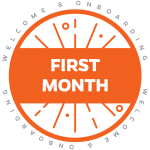 Best Practices for Direct Supervisors when Onboarding New EmployeesAccording to the Society for Human Resource Management (SHRM), studies 
indicate that employee engagement is partially influenced by the new employee’s 
handling of the job during the first 30-90 days of employment.– Fyock, 2009Large amounts of time and money are invested in searching for and 
recruiting new employees. Organizations lose when the new employee is disenfranchised at the 
beginning of his or her employment. Productivity and positive engagement can be affected.Questions for the Weekly Check-in MeetingDevelop a meaningful agenda so your weekly meetings stay on task. Have your new hire provide:Accomplishments for the weekSuccessesChallengesQuestionsQuestions to consider during the regular check-in meetings and at the end of the first month.Do you have the resources and tools necessary to complete your university-, department-, and 
work-related training?How is the training going so far? Any questions about the training?What questions do you have for me?What do you need from me that you are not getting?What is working well?What is not working well?What ideas do you have to resolve the issue(s)?How can I help you resolve the issue(s)?Have a conversation to understand the new hire’s experience with their job. Be clear with your expectations.I see you are making good progress in these areas. What are the areas in which you feel successful? Are there areas in which you feel like you need special help? Any areas that have a steeper learner curve or are more challenging?Here are some specific areas that could be improved, and this is what I am looking for. Any questions about what I am looking for?Are you getting to know your team members?How are things going with your buddy?Do you have any questions about the department’s organizational structure?Any questions about the expectations regarding topics like attendance, dress code, computer use, etc.?Any questions about the UF Employee Handbook?Any questions about your benefits package?If things are starting to go off track with the new hire’s performance, behavior or attendance, review the “OH NO! Do I have to have THAT Conversation” in 
First Month Resources.PracticeTasks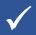 Align training with 
job-related tasksStart new hire with required trainings, such as Maintaining a Safe and Respectful Campus, HIPAA, and Hospitality Training for Health Science Center employeesAlign training with 
job-related tasksPrioritize training for work-related system(s) accessAlign training with 
job-related tasksIntersperse training with job-related tasksAlign training with 
job-related tasksSpread the training out over several weeksAlign training with 
job-related tasksProvide clear expectations and regular feedback on 
the expectationsEstablish weekly check-in meetings to discuss performance and allow opportunities for feedbackProvide clear expectations and regular feedback on 
the expectationsSet short-term goals with specific deadlines and discuss completion of goals in the weekly check-inProvide clear expectations and regular feedback on 
the expectationsDetermine if the new employee understands the department organizational structure, has the training necessary to complete their work, and is clear on work expectationsProvide clear expectations and regular feedback on 
the expectationsMeet with your new hire for daily conversations during the first week and be available to provide direction and examples of your expectationsProvide clear expectations and regular feedback on 
the expectationsReview your department’s strategic plan and the team’s role in fulfilling it Provide clear expectations and regular feedback on 
the expectationsTell your new hire specifically how well they have done and include specific ways to improve their workProvide clear expectations and regular feedback on 
the expectationsUse the “OH NO! Do I Have to Have that Conversation” tool to have a conversation about success points and areas to growProvide clear expectations and regular feedback on 
the expectationsBuild relationships 
for successCheck in on the progress of the one-on-one “Meet the Team” meetingsBuild relationships 
for successSet up time for the new hire to meet senior leadersBuild relationships 
for successCheck in with the new hire’s buddyBuild relationships 
for successBenefit selectionInquire about the new hire’s progress with signing up for benefits or meeting with a benefits counselorBenefit selectionEncourage them to select their retirement plan and health care options